New Wave Gymnastics LLC2019 Summer Camp Registration Form4316 Fortune Place W Melbourne, FL 32904 * (321) 514-9577 * newwavegymnastics@gmail.com* www.newwavegymnastics.comPlease print and turn in this form at (a) our front office, or (b) by mail at 4316 Fortune Place W Melbourne, FL 32904. Circle all that apply:GYMNASTICS CAMP # 1(Monday, June 24th – Friday, June 28th)
GYMNASTICS CAMP # 2 (Monday, July 29th – Friday, August 2nd)

Students Name _____________________________________________Age_______ Birthdate________________________________Students Name _____________________________________________Age_______ Birthdate________________________________Students Name _____________________________________________Age_______ Birthdate________________________________Parent/ Guardian Name______________________________________________________ Home (_____)______________________Address___________________________________________________________________ Cell__(_____)_______________________E-mail (include for confirmation e-mail) ________________________________________ Work (_____)_______________________Emergency Contact _________________________________________________________ Phone (_____)______________________My child has a health condition & have disclosed all medical information in detail on the back of this page. I will provide     a doctor’s note before the 1st week of class stating my child may attend gymnastics camp. Initial here if this applies to you______.Early Registration (before 1st day of camp):I have deposited (initial one):   _______ $25.00 deposit per student (minimum deposit) for each week of camp. I agree to pay for all    Additional tuition before the 1st day of camp begins. I understand there will be a $25.00         cancellation for any/all cancellations. Refunds are not given for any circumstance.       ______Deposit greater than $25, in the amount of:__________________________                                                                  I agree to pay for all additional tuition before the 1st day of camp begins. There is a $25.00				   Cancellation fee for any/all cancellations. Refunds are not given for any circumstance.Registration (1st day of camp only):               		                       ______ Full tuition/student_____________________________________________________________I understand that there is a $25.00 cancellation fee for any/all cancellations. Refunds are not             given for any circumstance.Please check all that apply (discounts may not be combined with sibling discounts):___ “Choose 2” for a $10 discount: choose 2 wks of camp OR 1 wk of camp + the full summer class minimester  ($5 off of each)    ___ “Choose 3” for a $21 discount: choose 2 wks of camp PLUS the full summer class minimester  ($7 off of each)    Admin: Cash/Check # _________ written in the amount of _______________                              date_____________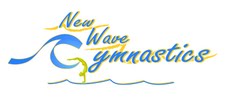 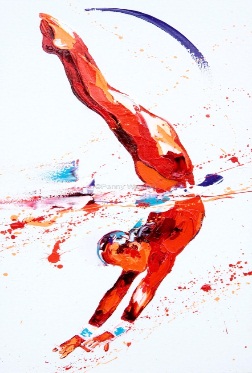      Possible Discounts:$5 Early Bird Discount : before April 20th only $10 in savings- Pick 2 Discount  available when signing up for  both camps OR 1 camp + 8 weeks of instructional summer gymnastics class (discount is evenly divided per event)$21 in savings- All 3 Discount available when signing up for both summer camps AND 8 weeks of instructional gymnastics throughout the summer semester (discount is evenly divided per event)Discounts may not be in addition to other discounts or sibling discounts$25/child/camp will reserve each spotPlease remember to bring a water bottle daily (water fountain available otherwise)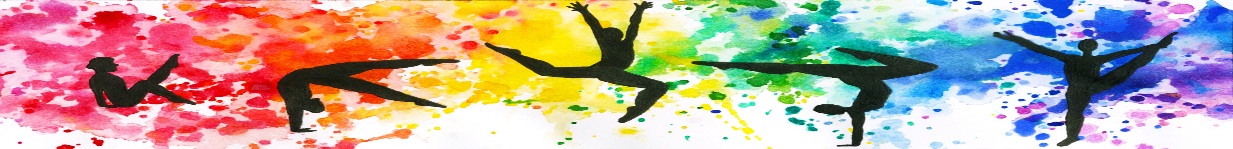 